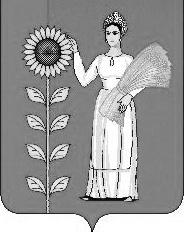 П О С Т А Н О В Л Е Н И ЕАдминистрации сельского поселения  Верхнематренский сельсовет                               Добринского муниципального района                                                                                                 Липецкой области Российской Федерации19.09.2014                    с. Верхняя Матренка                                 № 40О внесении изменений  в Положение о предоставлении гражданами, претендующими на замещение должностей муниципальной службы и лицами, замещающими должности муниципальной службы в сельском поселении Верхнематренский сельсовет Добринского муниципального района сведений о доходах, об имуществе и обязательствах имущественного характера, а также о доходах, об имуществе и обязательствах имущественного характера своих супруги (супруга) и несовершеннолетних детей(утв. постановлением администрации сельского поселения                           Верхнематренский сельсовет от 10.09.2013г.№ 8)         Рассмотрев Протест Прокуратуры Добринского  района от 10.09.2014г. № 86-2014 на пункт 7 Положения о предоставлении гражданами, претендующими на замещение должностей муниципальной службы, и лицами, замещающими должности муниципальной службы в сельском поселении Верхнематренский сельсовет Добринского муниципального района сведений о доходах, об имуществе и обязательствах имущественного характера, а также о доходах, об имуществе и обязательствах имущественного характера своих супруги (супруга) и несовершеннолетних детей, руководствуясь Указом Президента РФ от 23.06.2014 № 453 «О внесении изменений в некоторые акты Президента Российской Федерации по вопросам противодействия коррупции»,   администрация сельского поселения Верхнематренский сельсовет ПОСТАНОВЛЯЕТ:            1. Внести изменения в Положение о предоставлении гражданами, претендующими на замещение должностей муниципальной службы, и лицами, замещающими должности муниципальной службы в сельском поселении Верхнематренский сельсовет Добринского муниципального района сведений о доходах, об имуществе и обязательствах имущественного характера, а также о доходах, об имуществе и обязательствах имущественного характера своих супруги (супруга) и несовершеннолетних детей» (утв. постановлением администрации сельского поселения  Верхнематренский сельсовет от 04.02.2013г. № 8), согласно приложению.           2.Данное постановление вступает в силу со дня его официального обнародования.           3. Данное постановление разместить в сети «Интернет» на сайте сельского поселения Верхнематренский сельсовет.          4. Контроль за исполнением данного постановления оставляю за собой.Глава администрации сельского поселения                                                                                           Верхнематренский сельсовет                                                Н.В.Жаворонкова   Приняты                                                                                                                                                      постановлением администрации                                                                                                                                              сельского поселения                                                                                                                                                                 Верхнематренский сельсовет                                                                                            от 19.09.2014 г. № 40ИЗМЕНЕНИЯв Положение о предоставлении гражданами, претендующими на замещение должностей муниципальной службы и лицами, замещающими должности муниципальной службы в сельском поселении Верхнематренский сельсовет Добринского муниципального района сведений о доходах, об имуществе и обязательствах имущественного характера, а также о доходах, об имуществе и обязательствах имущественного характера своих супруги (супруга) и несовершеннолетних детей(утв. постановлением администрации сельского поселения                           Верхнематренский сельсовет от 10.09.2013г.№ 8)           Внести  изменения в Положение о предоставлении гражданами, претендующими на замещение должностей муниципальной службы, и лицами, замещающими должности муниципальной службы в сельском поселении Верхнематренский сельсовет Добринского муниципального района сведений о доходах, об имуществе и обязательствах имущественного характера, а также о доходах, об имуществе и обязательствах имущественного характера своих супруги (супруга) и несовершеннолетних детей, утвержденное постановлением администрации сельского поселения Верхнематренский сельсовет   следующие изменения:           1. В пункте 7   слова «…в течение трех месяцев…» заменить на «…в течение одного месяца…»;	дополнить абзацем следующего содержания: «Гражданин, назначаемый на должность муниципальной службы, может предоставлять уточненные сведения в течении одного месяца с момента предоставления сведений в соответствии с п.п. 1 п. 3 настоящего Положения»